When?Saturday July 25th – Aug 29th, 20159.30am – 11.30amWhere?Camba BeaconCorner of Linden Blvd & Van Siclen Bus: B83 Subway:  3 to Van Siclen (4 Blocks to site)What?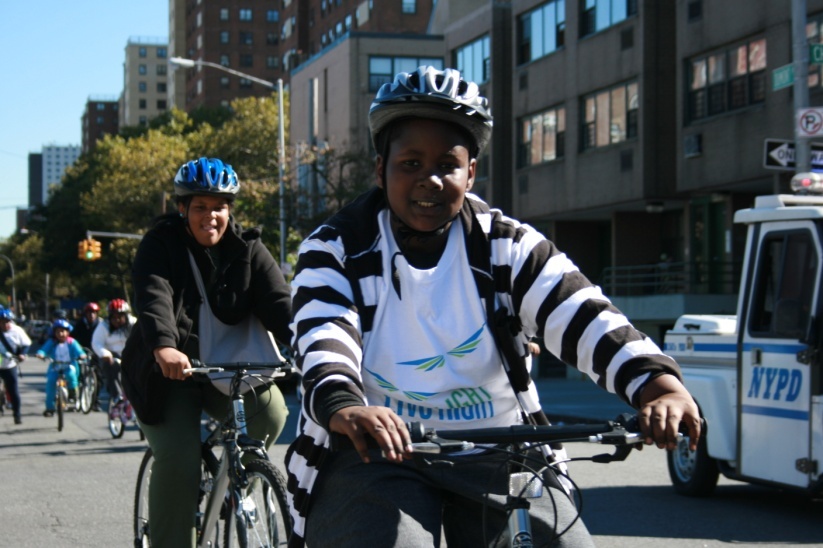 First Time? Don’t worry, learn to ride...Master Bike Safety SkillsTake group bike rides to discover your neighborhoodLearn teamwork with other cyclistsBikes, helmets, trained leaders, and FUN provided... 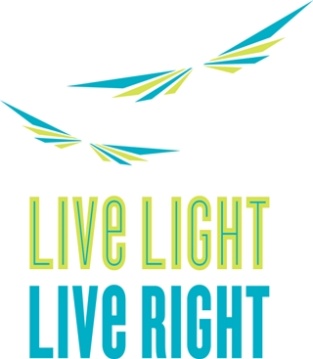 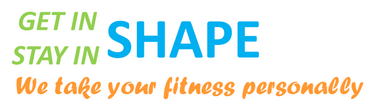 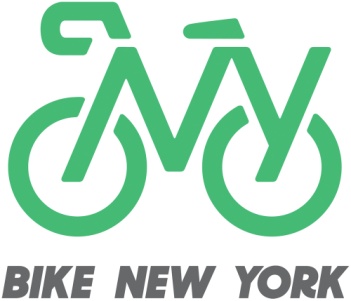       Contact  Information (718-240-8125)Visit us on our Website http://livelight.org/